附件1：会议日程安排附件2：参会回执单位名称：请详细填写参会回执，于5月15日前以电子邮件的方式反馈至邮箱：qdzhuangshixiehui@163.com。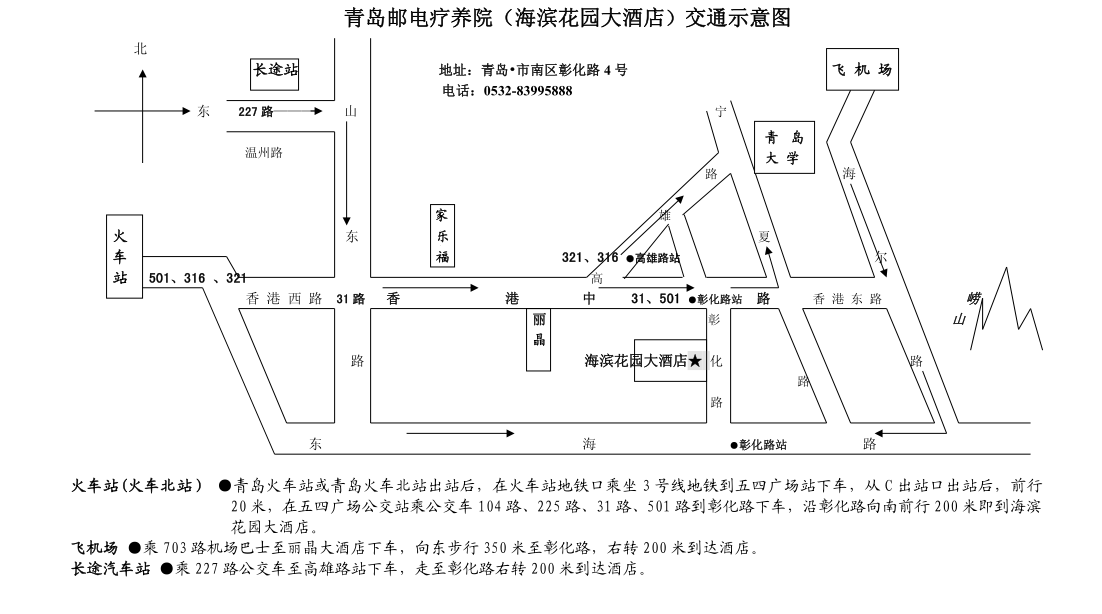 日期时间会议内容5月20日9：00-13：15报名（邮电疗养院会议中心海滨厅）5月20日13:30-13:40青岛市住房和城乡建设局领导讲话5月20日13:40-13：50省协会领导讲话5月20日13:50-17:30建筑装饰精品工程策划及工程创优培训会5月21日8:30-10:30建筑装饰精品工程策划及工程创优经验交流5月21日10:30-11:50装企管理上云应用与实践5月21日12:00会议结束会议地点：青岛市市南区彰化路4号青岛邮电疗养院会议中心海滨厅会议地点：青岛市市南区彰化路4号青岛邮电疗养院会议中心海滨厅会议地点：青岛市市南区彰化路4号青岛邮电疗养院会议中心海滨厅备注会务组联系人：山东省建筑业协会：  郑  超  13335157157青岛市建筑装饰协会：杨琦显  18560689333会务组联系人：山东省建筑业协会：  郑  超  13335157157青岛市建筑装饰协会：杨琦显  18560689333序号姓名职务单位名称联系电话